KSU leerling inschrijfformulier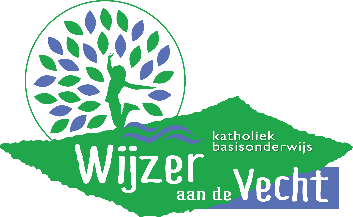 Indien afkomstig van andere school:

Gegevens verzorger/ouder/ voogd 2
Ondergetekende verklaart dat dit formulier naar waarheid is ingevuld en gaat akkoord met controle van de gegevens.Bij het verwerken en bewaren van uw gegevens houden wij ons aan de Wet Bescherming Persoonsgegevens of gelijkwaardige regelgevingGegevens van het kindGegevens van het kindGegevens van het kindGegevens van het kindGegevens van het kindAchternaam:Voorna(a)m(en):Roepnaam:Geslacht:Geboortedatum:Adres:Postcode + woonplaats:Burgerservicenummer:Eerste nationaliteit::Tweede nationaliteit::Spreekt thuis::Nederlands / Arabisch / Berber / Turks / Frans / Duits/ EngelsNederlands / Arabisch / Berber / Turks / Frans / Duits/ EngelsLand van herkomst::Datum in Nederland::VVE indicatie:  ja / nee:  ja / neeVVE deelname:  Van ……:  Van ……   Tot ……………….   Tot ……………….Reeds broertje(s)  of zusje(s) op de school:          ja   /  nee: naam: naam:naam:Reeds broertje(s)  of zusje(s) op de school:          ja   /  nee: naam: naam:naam:Reeds broertje(s)  of zusje(s) op de school:          ja   /  nee: naam: naam:naam:Reeds broertje(s)  of zusje(s) op de school:          ja   /  nee: naam: naam:naam:Zo ja, in welke groep(en):Naam en plaats school van herkomst:Groep:Aanmelding voor schooljaar: Startdatum:Gegevens vorige school / V.V.E.Gegevens vorige school / V.V.E.Gegevens vorige school / V.V.E.Naam school/VVE :Adres:Postcode + plaats:Telefoonnummer:Huisarts en medischHuisarts en medischHuisarts en medischAchternaam huisarts:Praktijknaam:Adres :Postcode + plaats :Zorgverzekering:Polisnummer:Medicijngebruikja/nee                         Zo ja, welke medicijnen gebruikt uw kindAllergieja/nee                         Zo ja, waar is uw kind allergisch voorProducten die uw kind niet mag eten/ drinken :Gegevens verzorger/ouder/ voogd 1Gegevens verzorger/ouder/ voogd 1Gegevens verzorger/ouder/ voogd 1Is er sprake van een éénoudergezin       :         JA / NEEIs er sprake van een éénoudergezin       :         JA / NEEIs er sprake van een éénoudergezin       :         JA / NEEAchternaam :Voornaam:Voorletters:Geslacht:M / VRelatie tot kind :Vader / moeder / voogd / stiefvader / stiefmoederGeboortedatum:                                                             Burgerlijke staat: ………………………………………Geboorteland:Basisonderwijs gevolgd: NeeeJA / NEENaam hoogst genoten onderwijs met of zonder diploma:Diploma behaald: ja, in het jaar:              nee, hoeveel jaar onderwijs gehad        jaarLand waarin onderwijs is gevolgd:Telefoon mobiel:Telefoon werk:Email adres :Wettelijk gezag:JA / NEE

Achternaam:Voornaam:Voorletters:Adres indien afwijkend van kind:Geslacht:M / VRelatie tot kind:Vader / moeder / voogd / stiefvader / stiefmoederGeboortedatum:                                                             Burgerlijke staat: ………………………………………Geboorteland:Basisonderwijs gevolgd: NeeeJA / NEENaam hoogst genoten onderwijs met of zonder diploma:Diploma behaald: ja, in het jaar:              nee, hoeveel jaar onderwijs gehad        jaarLand waarin onderwijs is gevolgd:Telefoon mobiel:Telefoon werk:Email adres :Wettelijk gezag:JA / NEENoodnummers anders dan ouders/verzorgersNoodnummers anders dan ouders/verzorgersNoodnummers anders dan ouders/verzorgersNoodnummers anders dan ouders/verzorgersNoodnummers anders dan ouders/verzorgersNoodnummers anders dan ouders/verzorgersTelefoonnr.:Relatie tot kind:Telefoonnr.:Relatie tot kind:Telefoonnr.:Relatie tot kind:Naam
ouder/verzorger (1):Naam ouder/verzorger (2):Datum:Datum:Handtekening:Handtekening: